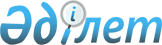 Об установлении публичного сервитута Товариществу с ограниченной ответственностью "Джаркульское"Постановление акимата Камыстинского района Костанайской области от 7 декабря 2021 года № 174
      В соответствии со статьями 17, 69, 71-1 Земельного кодекса Республики Казахстан, статьей 31 Закона Республики Казахстан "О местном государственном управлении и самоуправлении в Республике Казахстан", на основании лицензии на разведку твердых полезных ископаемых № 331-EL от 01.10.2019 года, акимат Камыстинского района ПОСТАНОВЛЯЕТ:
      1. Установить Товариществу с ограниченной ответственностью "Джаркульское" публичный сервитут на земельный участок и предоставить право ограниченного целевого использования земельного участка общей площадью 1286,2382 га расположенный на территории села Алтынсарино (за пределами черты населенного пункта), Камыстинского района, Костанайской области, сроком до 21.12.2025 года.
      2. Государственному учреждению "Отдел земельных отношений Камыстинского района" в установленном законодательством Республики Казахстан в порядке обеспечить:
      1) размещение настоящего постановления на интернет – ресурсе акимата Камыстинского района после его официального опубликования.
      3. Контроль за исполнением настоящего постановления возложить на курирующего заместителя акима района.
      4. Настоящее постановление вводится в действие по истечении десяти календарных дней после дня его первого официального опубликования.
					© 2012. РГП на ПХВ «Институт законодательства и правовой информации Республики Казахстан» Министерства юстиции Республики Казахстан
				
      Аким района 

Г. Бекмухамедов
